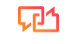 Specialization: …………………………………………………………… .. ………1. Name (*) and first name of the graduate (full first name in lower case):…………………………………………………………… .. …………………………………………… ........ .................................................. ....(*) The registration will be made on the name of the birth before the marriage, if applicable2. Date of birth: day: .............. ……, month: ............... ………, year: ……. ...................3. CNP: ………………………………………………………… ........................ ....................4. Sex:F /M5. Naţnationality:6. Phone nr:.7. E-mail: ………………………………………………………8. Promoţia: 20 .......... / 20 ...............Please approve the registration for: Bachelor’s  exam/Dissertation examThe title: ……………………………………………………………………………………................ .................................................. ...........…………………………………………………………………………………………………………… ......... .............................................Position taken in the list of topics of FILS: .......................................... Scientific Coordinator acceptance:The project is complete and can be submittedt in the session ................................................ ......Name and surname:.............................................. .................................................. ...............................Signature:................................................ ....................... ………. ……………………………………………… ..... ........Date: ………… ............. …… ..                                                             Student Signature ......................... .......Form FILS 07 RSubject: Registration form for the graduation exam  for Bachelor’s/Master studies